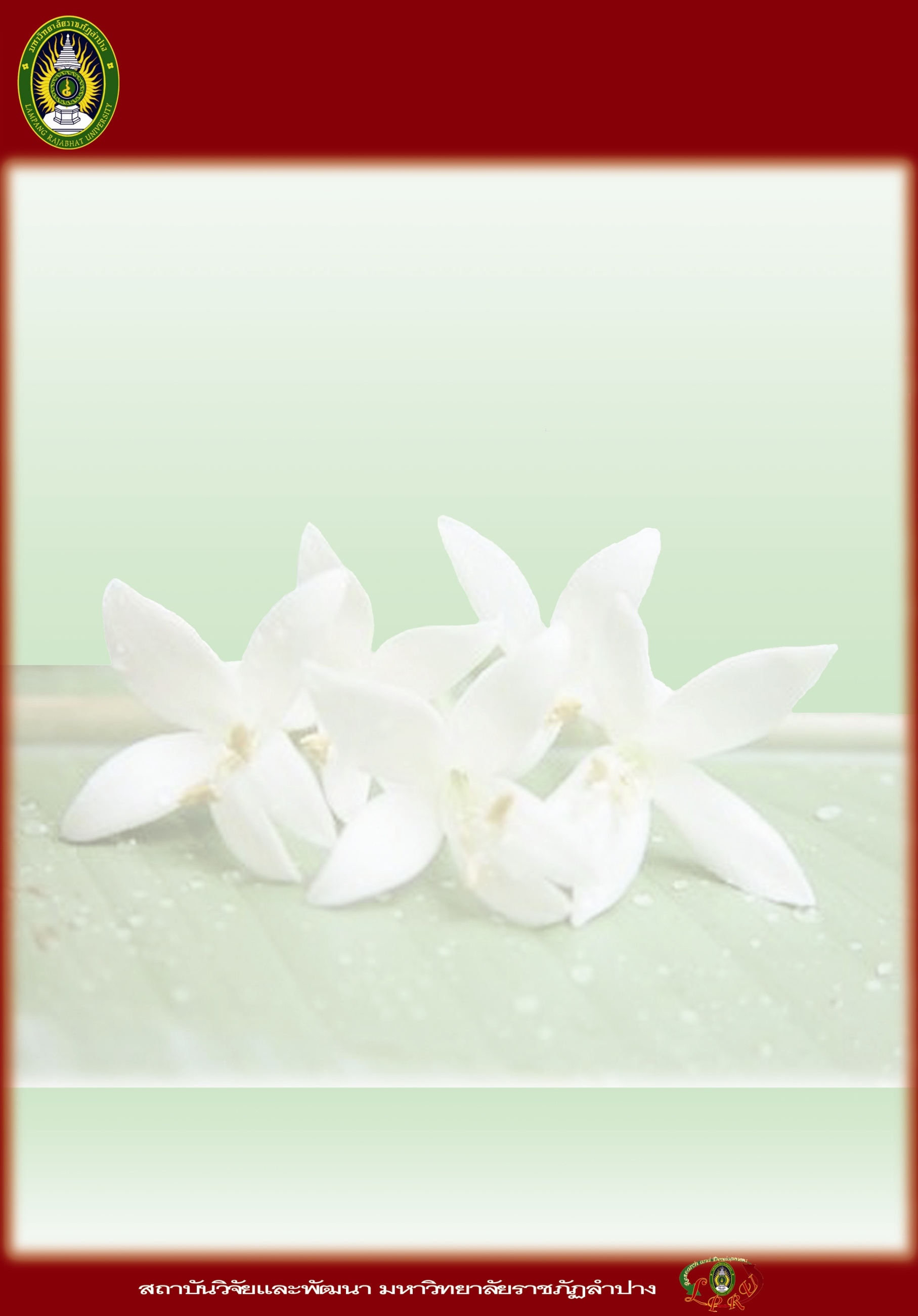 ปัจจัยที่มีผลต่อการบริหารจัดการแหล่งท่องเที่ยวโดยชุมชน กรณีศึกษา การจัดการท่องเที่ยวชุมชนบ้านเมาะหลวง อำเภอแม่เมาะ จังหวัดลำปางA Study of factors effecting tourist place management by the community, A case study of Ban Moh Luang, Mae Moh District, Lampang..นางสาวปวีณา งามประภาสม  หัวหน้าโครงการวิจัยสถาบันวิจัยและพัฒนา มหาวิทยาลัยราชภัฏลำปาง : res_lpru@yahoo.com